Aggiungere altre linee se necessario………Si prega di compilare tutte le parti di questo report in modo da coprire i vari aspetti della esperienza del candidato.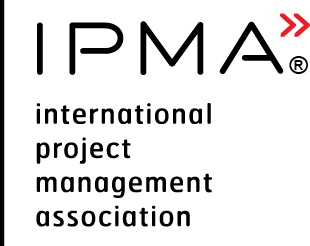 Executive Summary ReportLivello A e B Gestione Programma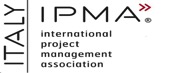 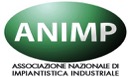 Nome CandidatoLivello di applicazione  IPMA Livello A  IPMA Livello A  IPMA Livello B  IPMA Livello BDescrizione dell’organizzazioneDescrizione dell’organizzazioneDescrizione dell’organizzazioneDescrizione dell’organizzazioneDescrizione dell’organizzazioneNome dell’Azienda/Org.:Numero dipendenti < 250  250 – 5000  250 – 5000  > 5000Settore dell’aziendai.e ICT, Bancario, Energia, Automotive, Costruzioni…i.e ICT, Bancario, Energia, Automotive, Costruzioni…i.e ICT, Bancario, Energia, Automotive, Costruzioni…i.e ICT, Bancario, Energia, Automotive, Costruzioni…Settore di riferimento del ProgrammaRuolo attuale del candidato all’interno dell’organizzazioneRuolo attuale del candidato all’interno dell’organizzazioneRuolo attuale del candidato all’interno dell’organizzazioneRuolo attuale del candidato all’interno dell’organizzazioneRuolo attuale del candidato all’interno dell’organizzazioneOrganigramma aziendale con evidenza della posizione del candidatoArea di responsabilitàPanoramica del processo di gestione del Programma / Procedure in usoLista di tutti i ProgrammiLista di tutti i ProgrammiLista di tutti i ProgrammiLista di tutti i ProgrammiLista di tutti i ProgrammiNome del ProgrammaData inizio responsabilità ProgrammaData fine responsabilità ProgrammaDurata in mesiPunteggio di complessità(dato da ricavare dal Modello di Complessità)Programma #1Programma #2Programma #3Riassunto del Programma #1 Riassunto del Programma #1 Allineamento strategico del ProgrammaDescrivere come il Programma è allineato con la mission, visione e strategia dell’organizzazione. Quali sono gli obiettivi e i benefici pianificati per il Programma.Il suo carico di lavoro per la gestione del Programma (in % sul totale)Budget Complessivo Risorse a disposizioneDescrivere le risorse a disposizione (Persone, Attrezzature, Materiali, Infrastrutture, Tools e altri assets) StakeholderDescrizione della relazione con gli stakeholder interni ed esterniDescrizione della gestione del ProgrammaDescrivere l’organizzazione del Programma e dei suoi componenti (progetti).Descrivere i metodi, tools, tecniche e documenti utilizzati per la gestione del Programma.Descrizione delle criticità/sfide del ProgrammaDescrivere come il candidato ha gestito il Programma e come ha raggiunto i criteri di complessità. Il candidato può includere i riferimenti alle informazioni riportate sul form di complessità Situazione/sfidaAzioneRisultatoRiferimento ai Competence Element (CEs)Riassunto del Programma #n Riassunto del Programma #n Allineamento strategico del ProgrammaDescrivere come il Programma è allineato con la mission, visione e strategia dell’organizzazione. Quali sono gli obiettivi e i benefici pianificati per il Programma.Il suo carico di lavoro per la gestione del Programma (in % sul totale)Budget Complessivo Risorse a disposizioneDescrivere le risorse a disposizione (Persone, Attrezzature, Materiali, Infrastrutture, Tools e altri assets) StakeholderDescrizione della relazione con gli stakeholder interni ed esterniDescrizione della gestione del ProgrammaDescrivere l’organizzazione del Programma e dei suoi componenti (progetti).Descrivere i metodi, tools, tecniche e documenti utilizzati per la gestione del Programma.Descrizione delle criticità/sfide del ProgrammaDescrivere come il candidato ha gestito il Programma e come ha raggiunto i criteri di complessità. Il candidato può includere i riferimenti alle informazioni riportate sul form di complessità Situazione/sfidaAzioneRisultatoRiferimento ai Competence Element (CEs)